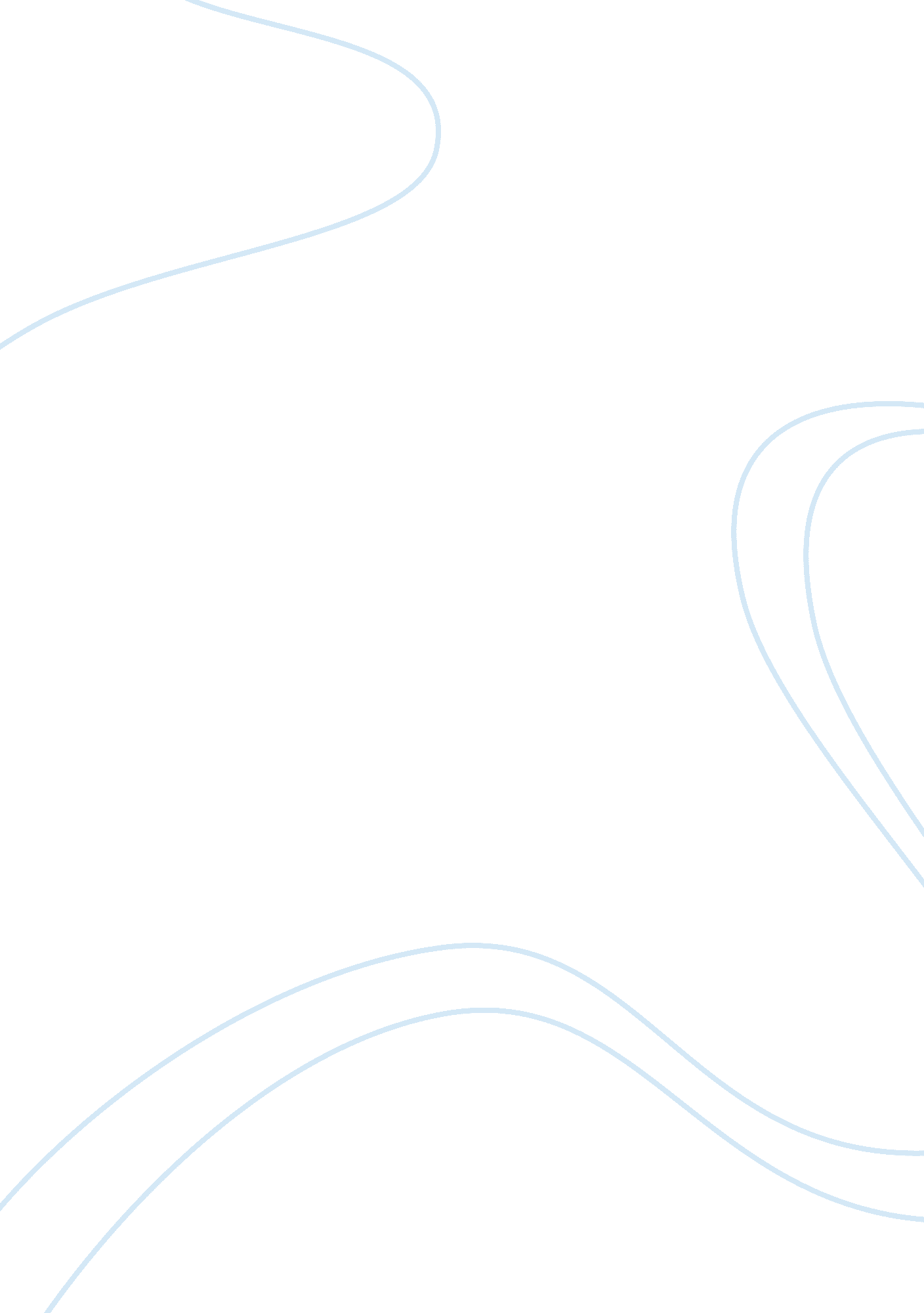 Service package of village volvoCountries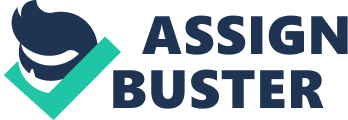 The Village Volvo service package is a quality repair service for out-of-warranty Volvos at a reasonable price and its operation is designed to be of a custom car care service. Specific times weekly are specifically set for drivers to who wants to have routine quick check-up services such as tune-ups and oil changes while clients are encouraged to have scheduled appointments for diagnosis and repair of specific problems. Mechanic will discuss problems that they have noticed in the clients’ car and occasionally take a short test drive with clients for better understanding of the area of concern. Village Volvo service package maintains a continuing file on each vehicles it services which provides a convenient record for any vehicle that is returned on warranty after service which also in a way reminds clients of the next scheduled appointment. Owners will be consulted before any work other than the agreed-job is done. Waiting rooms are also available with the comfort of a home, equipped with a television set, comfortable chairs, coffee, a soft-drinks vending machine, magazines and local newspapers for clients who come in during the ‘ drop-in’ times. Repairs that have been done and other problems that might need attention are then discussed with the clients, whereby these notes are brought to attention of the clients during pickup times. Besides that, parts that have been replaced are set aside for the inspection of the clients. Apart from the usual car services, cleanliness of the vehicle is also ensured before pickup. 